長中祭スローガンなが　　ちゅう　　　カラー　　フェスティバル長中色族八輪～百花爛漫花舞台～スローガン考案者：藤本健太郎さん（３０８）、縣未夢さん（３０６）、齊藤日和さん（３０５）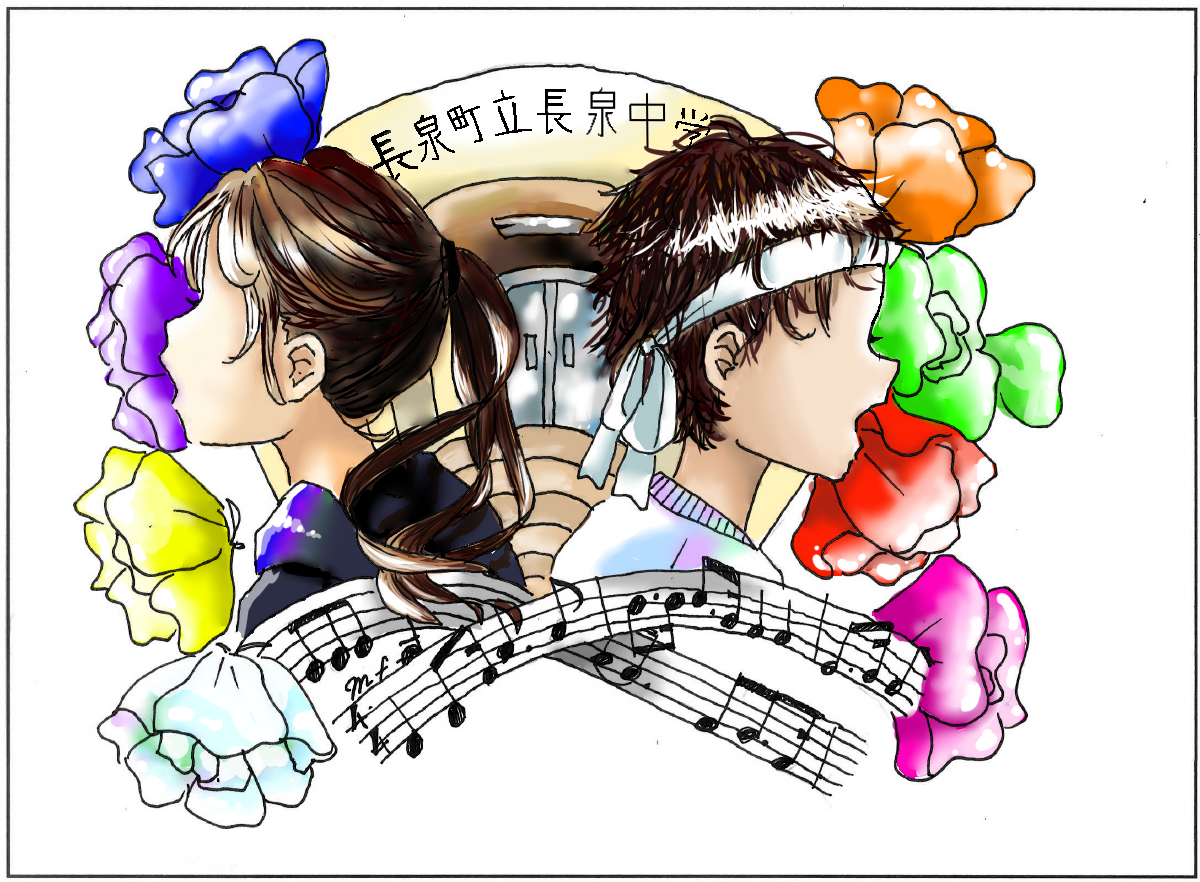 シンボルマークデザイン作成者：及川真奈美さん（１０１）令和３年１１月２日（火）（雨天順延）長泉町立長泉中学校　プ　ロ　グ　ラ　ム　◆〇　開会式　　８：１０～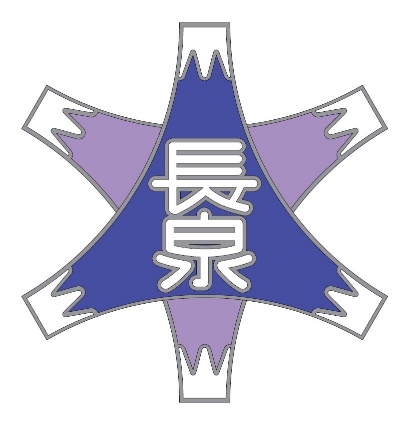 〇　帰りの会　　　　　　　　１２：１０～〇　給食　　　　　　　　　　１２：３０～〇　閉会式　　　　　　　　　１３：３０～〇　カラー解散式　　　　　　１３：５５～〇　学級解散式　　　　　　　１４：１０～〇　下校・片付け　　　　　　１４：３０～〇　完全下校　　　　　　　　１４：５０Ｎｏ種 目 名選 手開始予定１長中体操全校８：２５２カラー対抗リレーカラー選抜８：４０３大旋風カラー選抜９：０５４玉入れカラー選抜９：２５５学級対抗リレー　１年１年９：４５６学級対抗リレー　２年２年１０：０５７学級対抗リレー　３年３年１０：２５８大縄　１年１年１０：４５９大縄　２年２年１１：０５１０大縄　３年３年１１：２５１１長中ダンス全校１１：３５